Referral 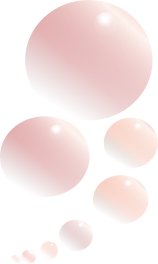 Aiding Independence LtdReferral FormAiding Independence18 High StreetHerne BayKentCT6 1LHAssessment FormClient Name –Address –Tel - D.O.B –Gender –Ethnicity – Religion –Communication used –Referral received from –Care Manager Name –Address and contact details of Care Manager –Support Required –     Days required –Number of hours required –Time and place of support -Specific support needs –Communication Needs –Medical conditions known –Mobility Information –Risks outlined by Care Manager or family –Completed by –Date -1Name of Client2Home Address3D.O.B4Next of Kin Details5National Insurance Number6NHS Number7Referral FromCare Manager/FamilyCare ManagerContact/Address8Date of Assessment Location of Assessment9Name of Person carrying out Assessment10Present at Assessment11Medical Conditions/ Diagnosis12Current Medication 13Self MedicatingYES                                                                   NO14Help Needed with Medication15G.P Contact Information16Current Specialist Involved i.e. phycologist/ Speech therapist17Mobility Information18Travel AbilityBus PassTrain TravelDriver19Communication Used/Preferred2020Weekly Plan incl. any Service Provision/ WorkWeekly Plan incl. any Service Provision/ WorkMonMonTueTueWedsWedsThursThursFriFriSatSatSunSun21Things I like and things that make me happyHobbies/InterestsThings I like and things that make me happyHobbies/Interests22Things I Dislike and make me upsetThings I Dislike and make me upset23People that are important to mePeople that are important to me24Risk Outlined/IdentifiedRisk Outlined/Identified25Support Type Required 26Number of Hours Required27Time and Place of Support28Current Benefits29Managing Money & Skills/Understanding30Religious Beliefs/Needs31Support Start Date …..Forward Plan…Handbook Given…..